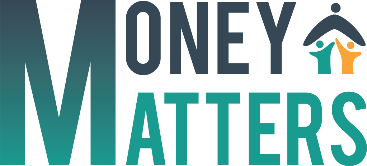 Módulo 1:Módulo 1:Módulo 1:Módulo 1:Objetivo:Introduzir o projeto Money Matters, um Programa de Literacia Financeira e com conceitos de Aprendizagem Familiar.Introduzir o projeto Money Matters, um Programa de Literacia Financeira e com conceitos de Aprendizagem Familiar.Introduzir o projeto Money Matters, um Programa de Literacia Financeira e com conceitos de Aprendizagem Familiar.Horário de aprendizagemTotal de horas:Hora do contacto3 horasAutoestudo2 horasNotasResultados da aprendizagem:Após a conclusão com sucesso deste módulo, os alunos poderão:Ter uma visão geral do programa Money MattersExplicar a importância de usar uma abordagem de Aprendizagem FamiliarConsiderar os conhecimentos e competências relacionados com a literacia financeiraApós a conclusão com sucesso deste módulo, os alunos poderão:Ter uma visão geral do programa Money MattersExplicar a importância de usar uma abordagem de Aprendizagem FamiliarConsiderar os conhecimentos e competências relacionados com a literacia financeiraApós a conclusão com sucesso deste módulo, os alunos poderão:Ter uma visão geral do programa Money MattersExplicar a importância de usar uma abordagem de Aprendizagem FamiliarConsiderar os conhecimentos e competências relacionados com a literacia financeiraMódulo 1 plano de sessãoMódulo 1 plano de sessãoMódulo 1 plano de sessãoMódulo 1 plano de sessãoMódulo 1 plano de sessãoMódulo 1 plano de sessãoTempoAtividadeAtividadeEntregaMétodoRecursosNotasAntes de assistirInquérito pré-curso a ser enviado por e-mail para conclusãoInquérito pré-curso a ser enviado por e-mail para conclusãoEmail Inquérito OnlineFazer um estudo sobre o conhecimento geral das pessoas5 minutosBem-vindosResultados da Aprendizagem (LO)Plano para a sessãoIntroduza o plano visual dando uma breve visão geral e quaisquer tarefas de limpeza/avisos.Bem-vindosResultados da Aprendizagem (LO)Plano para a sessãoIntroduza o plano visual dando uma breve visão geral e quaisquer tarefas de limpeza/avisos.PowerPointPP2- LO Plano de sessão PP 3- VisualFazer perguntas 5 minutos15 minutosAtividade M1.1 Quebra-gelo "Encontre alguém que..."Os participantes misturam-se e fazem perguntas uns aos outros da Folha de atividade M1.1 e colocam os nomes ao lado daqueles que respondem "sim"Atividade M1.1 Quebra-gelo "Encontre alguém que..."Os participantes misturam-se e fazem perguntas uns aos outros da Folha de atividade M1.1 e colocam os nomes ao lado daqueles que respondem "sim"Se online - os participantes cobrem as câmaras com a mão e o facilitador lê declarações, aqueles que concordam em descobrir câmara para ver quem mais concorda.Atividade M1.1: "Encontre alguém que..." PP 4 – Quebra-geloNote respostas e níveis de envolvimento e participação.  Atividade M1.2Apresentações e ExpectativasCada participante apresenta-se e diz uma das declarações com que concordaram, e uma coisa que querem aprender com o curso, depois nomeiam a próxima pessoa.Anota as expectativas das pessoas num flipchart/documento.Atividade M1.2Apresentações e ExpectativasCada participante apresenta-se e diz uma das declarações com que concordaram, e uma coisa que querem aprender com o curso, depois nomeiam a próxima pessoa.Anota as expectativas das pessoas num flipchart/documento.Apresentações e expectativas pp510 minutosAtividade M1.3Acordo de GrupoPeça aos participantes que sugiram formas de trabalhar em conjunto para tirar o máximo partido do curso, escrever respostas no flipchart ou quadro branco.  Incluir: cronometragem, telefones em silêncio, respeito, confidencialidade a fazer perguntas, etc.Mantenha as respostas e escreva no flipchart/documento para futuras sessões.Atividade M1.3Acordo de GrupoPeça aos participantes que sugiram formas de trabalhar em conjunto para tirar o máximo partido do curso, escrever respostas no flipchart ou quadro branco.  Incluir: cronometragem, telefones em silêncio, respeito, confidencialidade a fazer perguntas, etc.Mantenha as respostas e escreva no flipchart/documento para futuras sessões.Use quadros online ou ferramenta de colaboração adequada se onlineQuadro-branco/ flipchartPP6Note respostas e níveis de envolvimento e participação.  Incentivar os participantes a sentirem que as suas opiniões e ideias estão a ser ouvidas e incluídas no nosso pensamento.10 minutosA visão geral do programa Money MattersMostrar o slide com a visão geral do programa (PP8),  recursos gerais (PP9) e diferentes grupos-alvo, mostrar conteúdo do curso para cada dia com objetivos de cada módulo e distintivos (PP10-12) mais aprendizagem autodirigida. (PP 14) Convidar a fazer perguntasA visão geral do programa Money MattersMostrar o slide com a visão geral do programa (PP8),  recursos gerais (PP9) e diferentes grupos-alvo, mostrar conteúdo do curso para cada dia com objetivos de cada módulo e distintivos (PP10-12) mais aprendizagem autodirigida. (PP 14) Convidar a fazer perguntasPowerPointPP 7-14Verifique a compreensão e convide a fazerem perguntas10 minutosAtividade M1.4 Uma abordagem de aprendizagem familiarPeça aos participantes para "pensarem" o que uma abordagem de aprendizagem familiar significa.  Pode usar as seguintes instruções... O que a faz aprender em família? Quais são os objetivos?Quando é que funciona melhor?Como é que é?Escreva respostas no quadro ou no flipchart. Atividade M1.4 Uma abordagem de aprendizagem familiarPeça aos participantes para "pensarem" o que uma abordagem de aprendizagem familiar significa.  Pode usar as seguintes instruções... O que a faz aprender em família? Quais são os objetivos?Quando é que funciona melhor?Como é que é?Escreva respostas no quadro ou no flipchart. Use quadros online ou ferramenta de colaboração adequada se onlinePP 15Quadro- branco/flipchartPP 16 – respostas sugeridasNote respostas e níveis de envolvimento e participação.  20 minutosAtividade M1.5 Verdadeiro ou FalsoIntroduza os objetivos da aprendizagem familiar subjacentes aos princípios.Dê as declarações Verdadeira/Falsa, Atividade 1.5a e peça aos participantes para completarem em pares.  Ver as respostas que se expandem nos pontos-chave.Introduzir os princípios subjacentes à aprendizagem familiar (PP 18-19) e convidar a discussão - Algum destes é mais importante do que outros?  Alguma surpresa? As crianças têm de estar a altura da formação? Dar os princípios Atividade 1.5bAtividade M1.5 Verdadeiro ou FalsoIntroduza os objetivos da aprendizagem familiar subjacentes aos princípios.Dê as declarações Verdadeira/Falsa, Atividade 1.5a e peça aos participantes para completarem em pares.  Ver as respostas que se expandem nos pontos-chave.Introduzir os princípios subjacentes à aprendizagem familiar (PP 18-19) e convidar a discussão - Algum destes é mais importante do que outros?  Alguma surpresa? As crianças têm de estar a altura da formação? Dar os princípios Atividade 1.5bPowerPointSe apenas online, coloque o Atividade verdadeiro/falso 1.5a no ecrã e complete juntosPP 17 - Verdadeiro ou FalsoAtividade M1.5a Verdadeiro/Falso  PP 18-19Folha de atividade M1.5b Princípios da Aprendizagem FamiliarNote respostas e níveis de envolvimento e participação.  15 minutosAtividade M1.6aCriar um ambiente de aprendizagem positivo e boas dinâmicas de grupo numa situação de aprendizagem familiar1) Em pares pedem aos participantes que pensem numa experiência de aprendizagem da aula positiva de que gostem, que contem ao parceiro e digam o que gostam de usar algumas palavras-chave ou frases curtas para escrever em 2 ou 3 notas nos post-its. O Facilitador deve guiar e encorajar.Atividade M1.6b2)Peça aos participantes que se dirijam ao quadro (ou online) e coloquem os seus autocolantes sob os títulos:ambientepapel de tutoroutros fatores a ter em conta3) Facilitador deve observar alguns pontos-chave dos post-its e colocá-los no computador/quadroNote que o tutor/facilitador é fundamental para criar um ambiente positivo, provocando brevemente 2 ou 3 ideias do grupo para criar boas dinâmicas nas suas próprias salas de aula - elogiando todas as respostas.Reconheça que a aprendizagem familiar pode ocorrer em ambientes não convencionais.Manter que o papel do tutor é importante para definir o ambiente e criar boas dinâmicas de grupo.Destaque o papel que o tutor tem em ajudar irmãos e cuidadores a valorizar todas as contribuições.Atividade M1.6aCriar um ambiente de aprendizagem positivo e boas dinâmicas de grupo numa situação de aprendizagem familiar1) Em pares pedem aos participantes que pensem numa experiência de aprendizagem da aula positiva de que gostem, que contem ao parceiro e digam o que gostam de usar algumas palavras-chave ou frases curtas para escrever em 2 ou 3 notas nos post-its. O Facilitador deve guiar e encorajar.Atividade M1.6b2)Peça aos participantes que se dirijam ao quadro (ou online) e coloquem os seus autocolantes sob os títulos:ambientepapel de tutoroutros fatores a ter em conta3) Facilitador deve observar alguns pontos-chave dos post-its e colocá-los no computador/quadroNote que o tutor/facilitador é fundamental para criar um ambiente positivo, provocando brevemente 2 ou 3 ideias do grupo para criar boas dinâmicas nas suas próprias salas de aula - elogiando todas as respostas.Reconheça que a aprendizagem familiar pode ocorrer em ambientes não convencionais.Manter que o papel do tutor é importante para definir o ambiente e criar boas dinâmicas de grupo.Destaque o papel que o tutor tem em ajudar irmãos e cuidadores a valorizar todas as contribuições.Use quadros online ou ferramenta de colaboração adequada se onlinePowerPointPP 20-24Notas em post-itsCarto branco/ flip chartRecurso M1.6b- Análise transacionalNote as respostas e se os participantes inventam recomendações conhecidas ou não, incentivar a discussão e a debater ideiasTalvez queira reconhecer que a dinâmica dentro das famílias pode não ser perfeita e pode exigir um manuseamento cuidadoso.  Para mais investigação, analise a "Análise Transacional (AT)" e os modelos de comportamento e comunicação»Pausa - 10 mins PP25Pausa - 10 mins PP25Pausa - 10 mins PP25Pausa - 10 mins PP25Pausa - 10 mins PP25Pausa - 10 mins PP2510 minutos10 minutosIntrodução às ideias de capacidades de pensamento e competências financeiras e conhecimentos - relacionando-se com a idade.Mantenha a introdução simples. As capacidades de raciocínio são conhecidas como "funções executivas" e são as formas de pensar (competências cognitivas) que sustentam as competências mais específicas ligadas ao desenvolvimento de decisões financeiras à medida que as crianças envelhecem. Consulte as notas para se focar nos pontos e nos recursos para obter mais detalhes.PP 26- Introdução às competências de pensamento, competências financeiras e recursos do projeto Money MattersRecurso M1.7PP27 - Competências Financeiras e ConhecimentosConsulte as notas dos recursos para informação de fundo e abordagem sugerida ao conteúdo.Os participantes podem fazer perguntas Responda a quaisquer questões em torno da terminologia15 minutos15 minutosAtividade M1.8  São as competências de pensar ou de competências financeiras?Peça aos participantes que trabalhem em pares e coloquem em capacidades de pensamento ou financeira. Se não tiverem a certeza ou pensarem que têm ambas as habilidades, colocam-nas no meio. Dar respostas e ver o que as pessoas pensam Se trabalhar online, tente colocar um participante mais confiante com a tecnologia com uma pessoa menos confiante.Se tiver pouco tempo, ou trabalhar num grupo pequeno, faça-o junto com o grupo inteiro. Encoraje as contribuições de todos.Dê tempo para os participantes discutir.Use a ferramenta de colaboração adequada online se onlineOnline- Use o arrastar no powerpoint 1.8a Na Aula - 1.8a Folha de AtividadesImprima em papel e corte e coloque em títulos.1.8b Respostas impressas em papel Se imprimir os recursos em casa corte as etiquetas roxas para permitir o movimento.PP 28Recurso Perguntas M1.8aRespostas M1.8bRespostas de notasNote quaisquer perguntas, incluindo as sobre terminologia.Pense em ligar-se a um Vocabulário Financeiro no Módulo 2 20 minutos20 minutosAtividade M1.9Ligação do pensamento e das competências financeiras com o Money Matters - Cenários Peça aos participantes que pensem nas competências financeiras e em pensamentos e no conhecimento subjacente a cada cenário financeiro.Divida em 3 grupos e peça aos participantes que debatam as competências financeiras e executivas e os conhecimentos ligados a cada cenário.Com todo o grupo. Permitir que cada pequeno grupo partilhe pensamentos. Outros podem acrescentar às ideias.Peça a todo o grupo que pense na idade das crianças e dos jovens quando poderá ser apropriado introduzir uma discussão sobre cada cenário?  6-12, 13-18, 19-25Que cenário/faixa etária seria melhor numa banda desenhada, sala de fuga ou a app?PP 29-3 2PP30- M1.9aPP31-M1.9bPP32- M1.9cAtividades M1.9aM1.9bM1.9cPP3325 minutos25 minutosAtividade M1.10 Ligação entre o pensamento e as competências financeiras com o Money Matters- 3 tipos de recursos para o projeto Money Matters.Dividido em 3 grupos. Cada grupo explora um tipo de recurso do projeto Money Matters ou na app, na banda desenhada ou na sala de fuga.Peça aos participantes que explorem os recursos e considerem como funcionam. Incluem o pensamento e as competências financeiras e os conhecimentos e como poderiam ser utilizados numa situação de aprendizagem familiar. Talvez possam até ter melhores ideias ligadas a cada cenário.Volte a juntar-se com o grupo inteiro e introduza o recurso que estavam a analisar e explique como funcionava e como poderia ser melhorado. Links para Toolkit com recursos Money MattersPP 3410 minutos10 minutosTarefas de autoestudo:Leia a folha de atividade de análise de transações e considere os seus próprios estilos de entrega e aprendizagem.Vá à Biblioteca de Literacia Financeira online para completar o distintivo Digital para o Módulo 1.ObrigadoPP 35PP36Total de 180 minutosTotal de 180 minutos